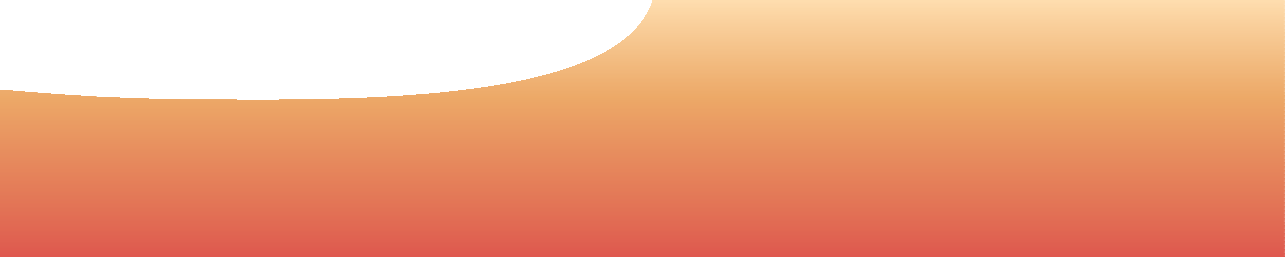 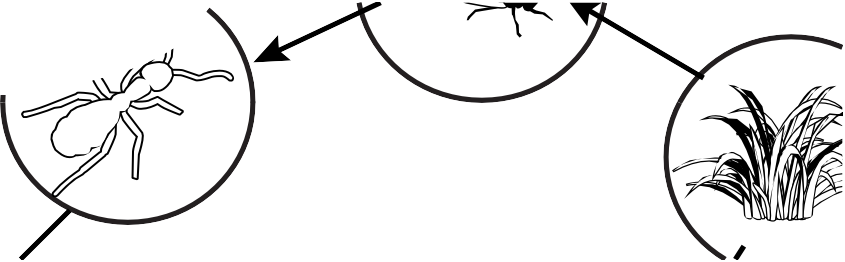 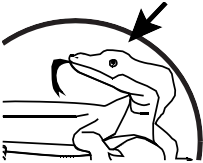 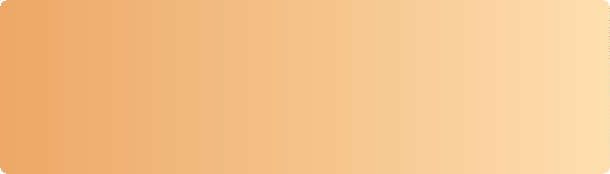 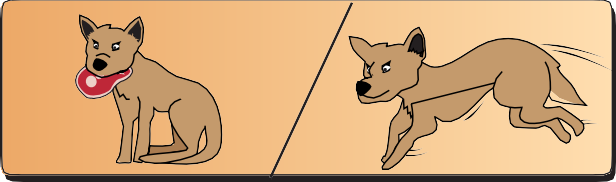 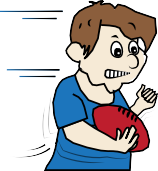 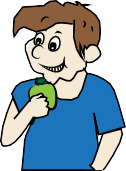 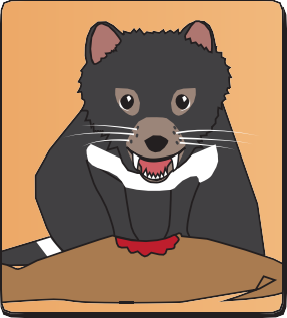 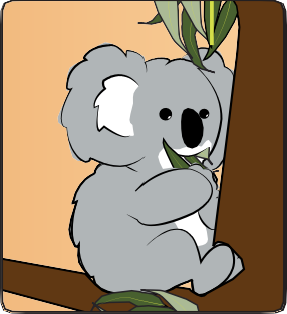 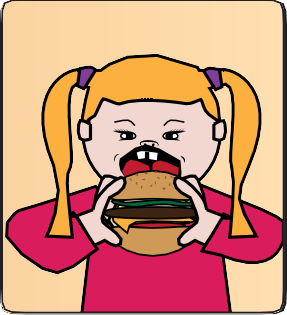 water + carbon dioxide + sunlightfood + oxygenPlants produce their own food, using energy from the sun, by a process calledphotosynthesis. Because they make their own food plants are called ‘producers’.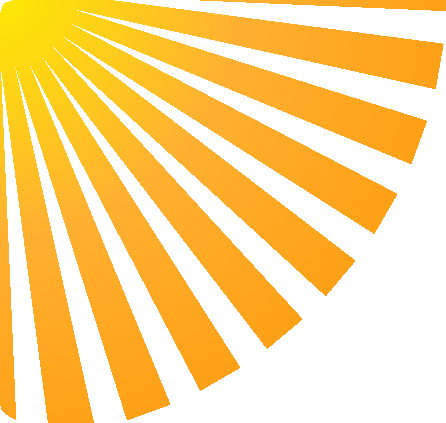 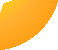 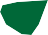 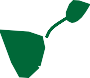 Animals are called ‘consumers’, because they get their energy by consuming other things.A food chain shows what consumes what in an environment, that is, species that are linked to each other by what they eat. It also illustrates the direction in which energy passes from one species to the next.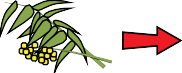 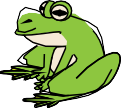 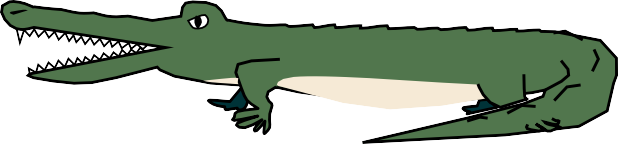 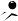 acacia	cicada	green tree frog	freshwater crocodile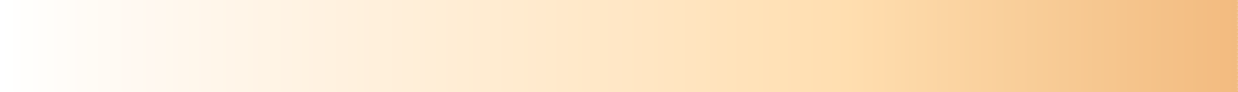 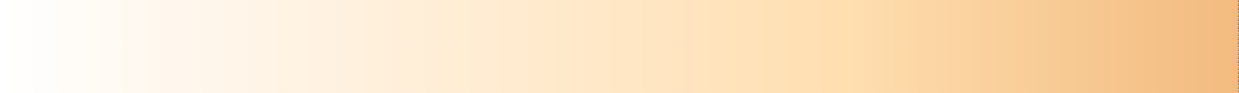 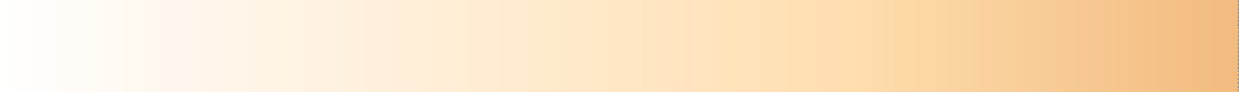 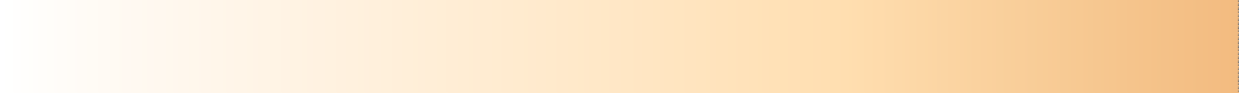 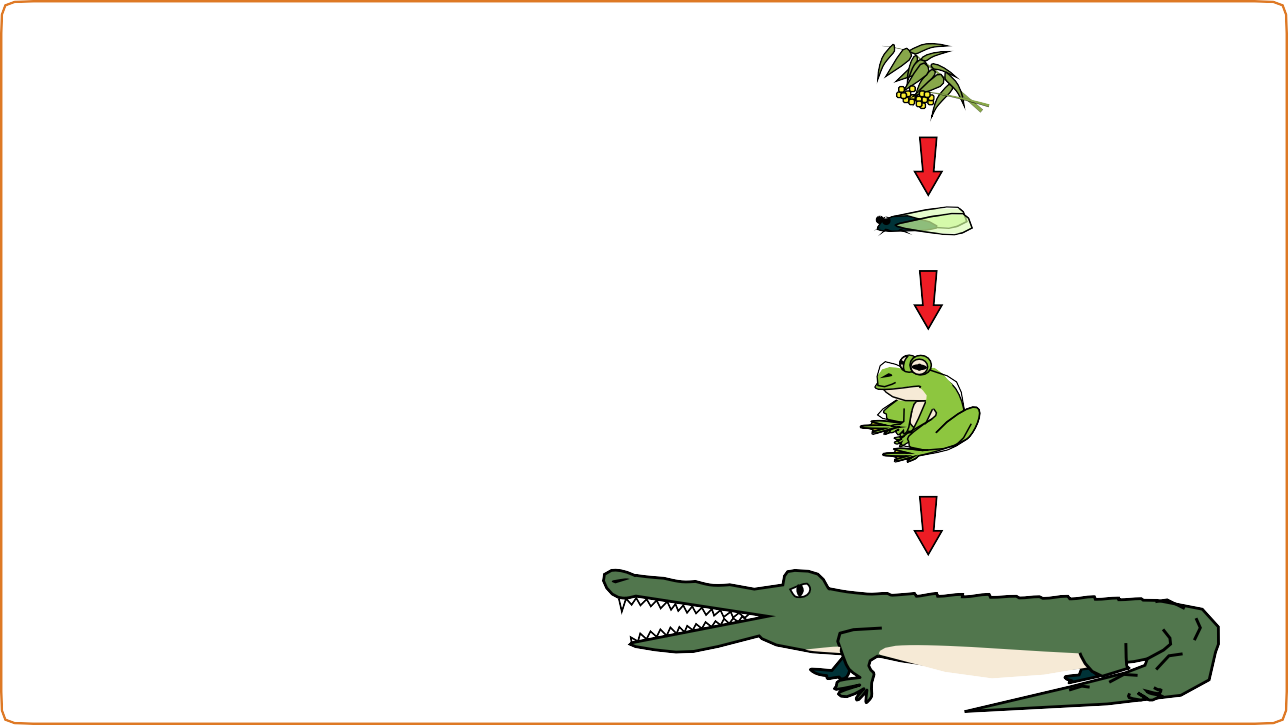 Each animal is named a different order of consumer, based on its position in a particular food chain. Arrows in a food chain always point in the same direction, from the species being eaten to the species doing the eating. They also show the direction in which energy is passed from one species to the next.crocodileA food web shows how food chains interconnect.ibisA food web shows all feeding relationships (links) in an ecosystem, and it may include many different plants and animals.Food webs normally have producers at the bottom of the diagram and high order consumers at the top.butterflyfrogcicadagoannaacacia	bush tomato